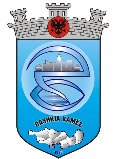 R E P U B L I K A  E  S H Q I P Ë R I S ËBASHKIA KAMËZNr.___prot.	                                                                                                        Kamëz, më ___.___..2016FTESË PËR OFERTË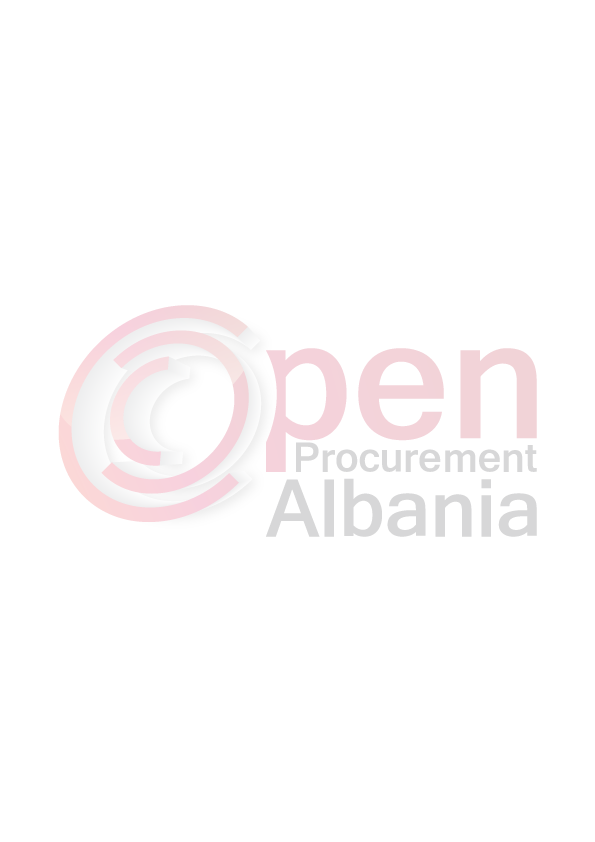 Emri dhe adresa e autoritetit kontraktorEmri 	                       Bashkia KamezAdresa		 “Bulevardi Blu” nr.492 Kamez  TiranëTel/Fax		 +355 47 200 177E-mail			  bashkiakamez@gmail.comAdresa e Internetit	   www.kamza.gov.al   Bashkia kamëz  do të zhvillojë procedurën te prokurimit me vlerë të vogël me fond limit 225.000 lekë (pa tvsh) me objekt: “Blerje libreza taksash vendore”2016Data e zhvillimit do të jetë 13.05.2016 ora 10.00 në adresënwww.app.gov.al  Bashkia  KAMEZJeni të lutur të paraqisni ofertën tuaj për këtë objekt prokurimi “Blerje libreza taksash vendore”2016Specifikimet do te jene bashkengjitur fteses per oferteKapaket e librezes do te jene me leter me ngjyre dhe me llusterLibreza  do te kete 12 flete. Fletet e librezes do te jene me leter te bardhe dhe cilesore.Libreza do jete sipas pamjeve te fotografuar.Operatori fitues duhet teparaqitet per te mare dhe modelin e librezes se taksaveXhelal MZIU______________________________________KRYETAR I AUTORITETIT KONTRAKTOREmertimiNjesiaGjithsejLibreza taksashcope15.000Vlera pa tvshT.v.shGjithsej  vlera me tvshOperatori ekonomik i renditur i pari, përpara se të shpallet fitues, duhet të dorëzojë pranë autoritetit kontraktor (në rastet kur kërkohet), dokumentet si më poshtë Një kopje të ekstraktit nga QKR-ja, ku duhet të përfshijë objektin ose ekuivalentimin e objektit të prokurimit.Vertetim nga nje Banke e nivelit te dyte ku specifikohet numri i llogarise dhe IBAN ne emer te subjektit.Fotokopje te noterizuar te NIPTDraft kontratenOperatori ekonomik i renditur i pari, duhet të paraqitet pranë autoritetit kontraktor deri 13.05.2016 nga ora 09:00 deri 16:00Afati i lëvrimit të mallit/realizimit të shërbimit/punës do të jetë: 3 (tre) ditë pune nga data e lidhjes se kontratës     Në ofertën e tij, ofertuesit duhet të paraqesë të dhënat e plota të personit të kontaktit